大阪港・堺泉北港・阪南港港湾脱炭素化推進計画－大阪“みなと”港湾脱炭素化推進計画－（案）令和６年１月大阪市（大阪港港湾管理者）大阪府（堺泉北港・阪南港港湾管理者）目次1. 官民の連携による脱炭素化の促進に資する港湾の効果的な利用の推進に関する基本的な方針11-1.港湾の概要	11-1-1.大阪港	11-1-2.堺泉北港	31-1-3.阪南港	71-2.港湾脱炭素化推進計画の対象範囲	91-3.官民の連携による脱炭素化の促進に資する港湾の効果的な利用の推進に係る取組方針	152. 港湾脱炭素化推進計画の目標	182-1. 港湾脱炭素化推進計画の目標	182-2. 温室効果ガスの排出量の推計	182-3. 温室効果ガスの吸収量の推計	222-4. 温室効果ガスの排出量の削減目標の検討	232-5. 水素・アンモニア・e-メタン等の需要推計及び供給目標の検討	233. 港湾脱炭素化促進事業及びその実施主体	243-1. 温室効果ガスの排出量の削減並びに吸収作用の保全及び強化に関する事業	243-2. 港湾・臨海部の脱炭素化に貢献する事業	263-3. 港湾法第50条の２第３項に掲げる事項	274. 計画の達成状況の評価に関する事項	284-1. 計画の達成状況の評価等の実施体制	284-2. 計画の達成状況の評価の手法	285. 計画期間	286. 港湾脱炭素化推進計画の実施に関し港湾管理者が必要と認める事項	296-1.港湾における脱炭素化の促進に資する将来の構想	296-2.脱炭素化推進地区制度の活用等を見据えた土地利用の方向性	296-3. 港湾及び産業の競争力強化に資する脱炭素化に関連する取組	296-4. 水素・アンモニア・e-メタン等のサプライチェーンの強靱化に関する計画	306-5. ロードマップ	31＜参考資料＞水素・アンモニア・e-メタン等の供給のために必要な施設の規模	33官民の連携による脱炭素化の促進に資する港湾の効果的な利用の推進に関する基本的な方針港湾の概要1-1-1.大阪港大阪港の特徴大阪港は、大阪湾奥部に位置し、此花区、港区、大正区、住之江区を中心とする港湾であり、平成23年4月に国際戦略港湾の指定を受けた。大阪港は、コンテナターミナル、フェリーターミナルのほか、様々な物流関連施設が集積し、西日本の一大物流拠点を成している。そのほか、客船ターミナルや緑地、文化・レクリエーション施設といった様々な施設も充実している。大阪市を核とする近畿圏は、人口約2,100万人の一大生産・消費圏を形成し、日本の産業、経済活動の中枢となっている。大阪港はその中心に位置し、高速道路等の充実した交通ネットワークで、近畿圏の各地と結ばれている。関西国際空港とも高速道路でダイレクトに結ばれ、効率的な陸・海・空の複合一貫輸送を実現している。大阪港が支える近畿圏のGDPは国内の約16％を占め、全世界の約１％を占めている。大阪港は国際物流及び国内物流の拠点として、このような巨大な規模を誇る近畿圏の経済活動を支えている。大阪港の2021年（令和3年）における全取扱貨物量は、輸出885万トン、輸入2,655万トン、移出2,151万トン、移入2,775万トン、合計8,467万トンである。中でもコンテナ貨物は、取扱貨物量全体の約4割を占めている。大阪港の港湾計画、地球温暖化対策の推進に関する法律（以下「温対法」という）に基づく地方公共団体実行計画等における位置付け港湾計画における位置付け大阪港港湾計画は平成31年3月に改訂されているが、カーボンニュートラルポートに関する国土交通省の施策展開が行われる前であり、そのものの記載はされていないが、環境負荷の低減を図る取組として「モーダルシフトの推進」が位置付けられている。温対法に基づく大阪市地球温暖化対策実行計画（区域施策編）における位置付け大阪市地球温暖化対策実行計画（区域施策編）が令和4年10月に改定されており、「大阪市では、国内外の動向と直面している諸課題に的確に対応し、環境と、経済・社会の好循環を実現していくために、SDGs達成に貢献する持続可能なまちづくりを加速させる」こととし、その取組の中で大阪港を含む大阪“みなと”カーボンニュートラルポート形成事業が位置付けられているほか、物流対策による脱炭素化として「大阪港への入港料の減免などのインセンティブ」や「CO2排出量の少ない船舶の割合を増やすことで、区域で発生するCO2削減を図る」などが盛り込まれている。当該港湾で主として取り扱われる貨物（資源・エネルギーを含む。）に関する港湾施設の整備状況等係留施設荷さばき施設1-1-2.堺泉北港堺泉北港の特徴堺泉北港は、大阪湾東部沿岸に位置し、堺市・高石市・泉大津市の3市、約14㎞にまたがる国際拠点港湾である。当港は、堺泉北臨海工業地帯を擁し、原油やLNG等のエネルギー供給拠点として、地域の経済活動等を支えている。また、日本有数の中古車輸出拠点となっている。現在、経済、社会情勢の変化に対応し商港機能の充実を図るため、公共埠頭の整備を進めており、特に助松埠頭（泉北6区）や汐見埠頭（泉北７区）においては、国際的な総合物流拠点としての整備を行っている。また、平成7年4月には全国初の「エコポートモデル港」に指定され、豊かな自然環境をめざし、堺2区沖で人工干潟の整備を行っている。平成23年4月に港格が国際拠点港湾となり、平成28年4月からは、堺泉北埠頭株式会社が港湾法に基づく港湾運営会社の指定を受け、助松地区及び汐見地区の岸壁や荷さばき地等の運営業務を行っている。堺泉北港の2021年（令和３年）における全取扱貨物量は、輸出271万トン、輸入1,909万トン、移出1,660万トン、移入2,295万トン、合計6,134万トンである。主要な貨物及び取扱量（輸移出・輸移入合計）は、完成自動車1,327万トン、原油1,005万トン、鋼材722万トン、LNG（液化天然ガス）679万トンなどとなっている。堺泉北港の港湾計画、温対法に基づく地方公共団体実行計画等における位置付け港湾計画における位置付け松之浜地区にはLNGバンカリング基地を整備しており、LNG燃料タグボートが就航している。港湾計画の基本方針において、「地球環境問題に対応した環境機能の充実」として、「LNGバンカリングなど新たな船舶燃料への対応を図ることにより船舶の寄港を促進する」ものと定めている。温対法に基づく大阪府地球温暖化対策実行計画（区域施策編）における位置付け　大阪府地球温暖化対策実行計画（区域施策編）が令和３年３月に策定されているが、カーボンニュートラルポートに関する国土交通省の施策展開が行われる前であり、記載はされていない。当該港湾で主として取り扱われる貨物（資源・エネルギーを含む。）に関する港湾施設の整備状況等係留施設荷さばき施設1-1-3.阪南港阪南港の特徴阪南港は、大阪湾東部沿岸のほぼ中央に位置し、泉北郡忠岡町、岸和田市及び貝塚市の地先、約7㎞にまたがる港湾であり、昭和43年4月に重要港湾の指定を受けた。その後の背後地域の都市化、関西国際空港の建設等の経済・社会情勢の変化に対応し、商港機能の拡充及び生活環境の改善を図るため、阪南4区においては隣接する阪南5区、6区とあわせて工業用地、港湾用地、住宅用地等を整備し、「住み」「働き」「憩う」総合的なまちづくりを進めている。また、阪南2区整備事業では、物流機能の強化、工場移転用地の確保、防災機能の確保、緑地等の水辺環境の整備等を行い、人と環境にやさしい港湾空間の形成をめざし、現在も埋め立てによる土地造成が進められる等、製造業や物流・保管施設等の企業進出が進んだ港となっている。阪南港の2021年（令和３年）における全取扱貨物量は、輸出5万トン、輸入20万トン、移出6万トン、移入198万トン、合計229万トンである。主要な貨物及び取扱量（輸移出・輸移入合計）は、砂利・砂113万トン、その他の石油30万トン、木材チップ22万トン、鋼材15万トンなどとなっている。阪南港の港湾計画、温対法に基づく地方公共団体実行計画等における位置付け港湾計画における位置付けカーボンニュートラルポート形成に関する記載はされていない。温対法に基づく大阪府地球温暖化対策実行計画（区域施策編）における位置付け　大阪府地球温暖化対策実行計画（区域施策編）が令和３年３月に策定されているが、カーボンニュートラルポートに関する国土交通省の施策展開が行われる前であり、記載はされていない。当該港湾で主として取り扱われる貨物（資源・エネルギーを含む。）に関する港湾施設の整備状況等係留施設1-2.港湾脱炭素化推進計画の対象範囲大阪港・堺泉北港・阪南港港湾脱炭素化推進計画の対象範囲は、今後、大阪府下の港湾・臨海部の企業等が連携して次世代エネルギーの供給を行うことで、スケールメリットを発揮し、大阪や近畿圏の脱炭素化を推進し得るため、大阪港港湾計画・堺泉北港港湾計画・阪南港港湾計画の範囲とし、「港湾ターミナル内（以下、ターミナル内）」「港湾ターミナルを出入りする船舶・車両（以下、ターミナル出入船舶・車両）」「港湾ターミナル外（以下、ターミナル外）」の区分により、表1-1～3及び図1-1～3のとおりとする。また、港湾管理者・港湾運営会社等が管理する港湾ターミナル（コンテナターミナルやフェリーターミナル等）における脱炭素化の取組に加え、港湾ターミナルを経由して行われる物流活動（係留、トラック輸送、倉庫事業等）や臨海部に立地し港湾（専用ターミナル含む）を利用して生産・発電等を行う事業者（発電、鉄鋼、化学工業等）の活動も含めるものとする。また、水素・燃料アンモニア・e-メタン等のサプライチェーンの機能維持に必要な取組や、ブルーカーボン生態系等を活用した吸収源対策についても対象とする。なお、これらの対象範囲のうち、港湾脱炭素化促進事業に位置付ける取組は、当該取組の実施主体の同意を得たものとする。表1-1　大阪港の対象範囲（主な対象施設等）※「在来地区」とは、大阪港における夢洲地区、舞洲地区、咲洲地区を除いた地区の総称である。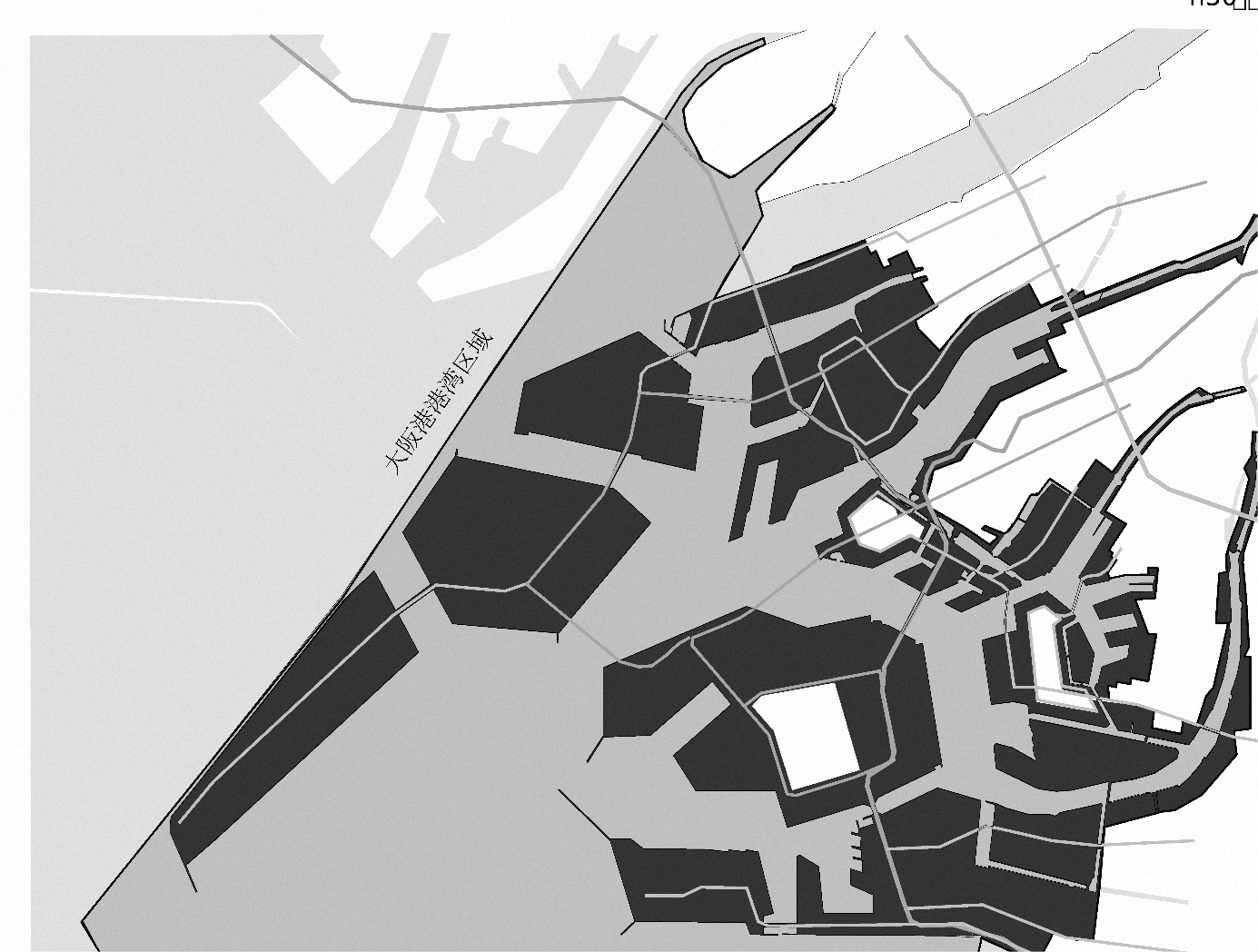 ※上記大阪港港湾計画図における着色箇所（陸域、水域）が対象範囲図1-1　大阪港の対象範囲表1-2　堺泉北港の対象範囲（主な対象施設等）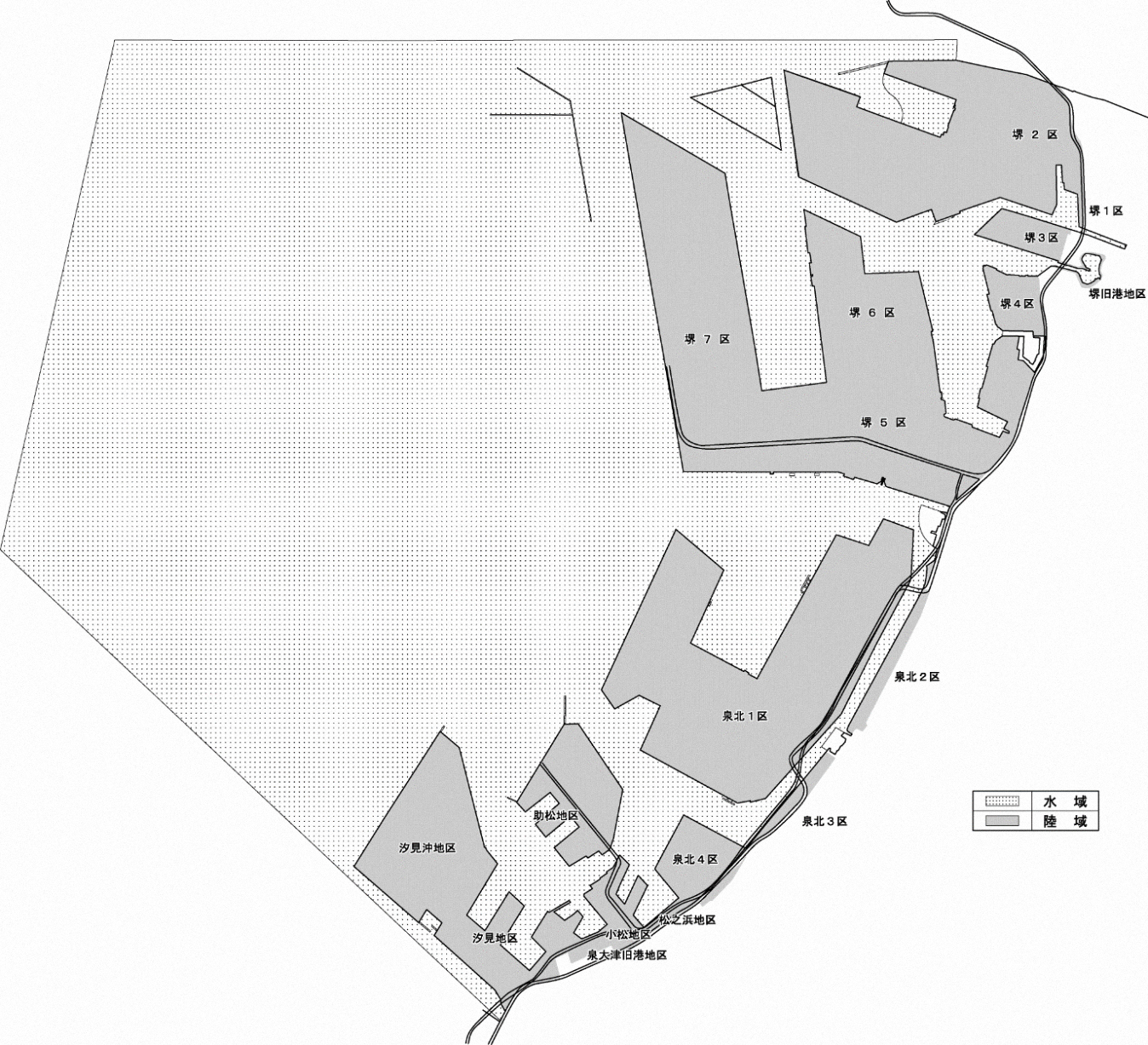 ※上記堺泉北港港湾計画図における着色箇所（陸域・水域）が対象範囲図1-2　堺泉北港の対象範囲表1-3　阪南港の対象範囲（主な対象施設等）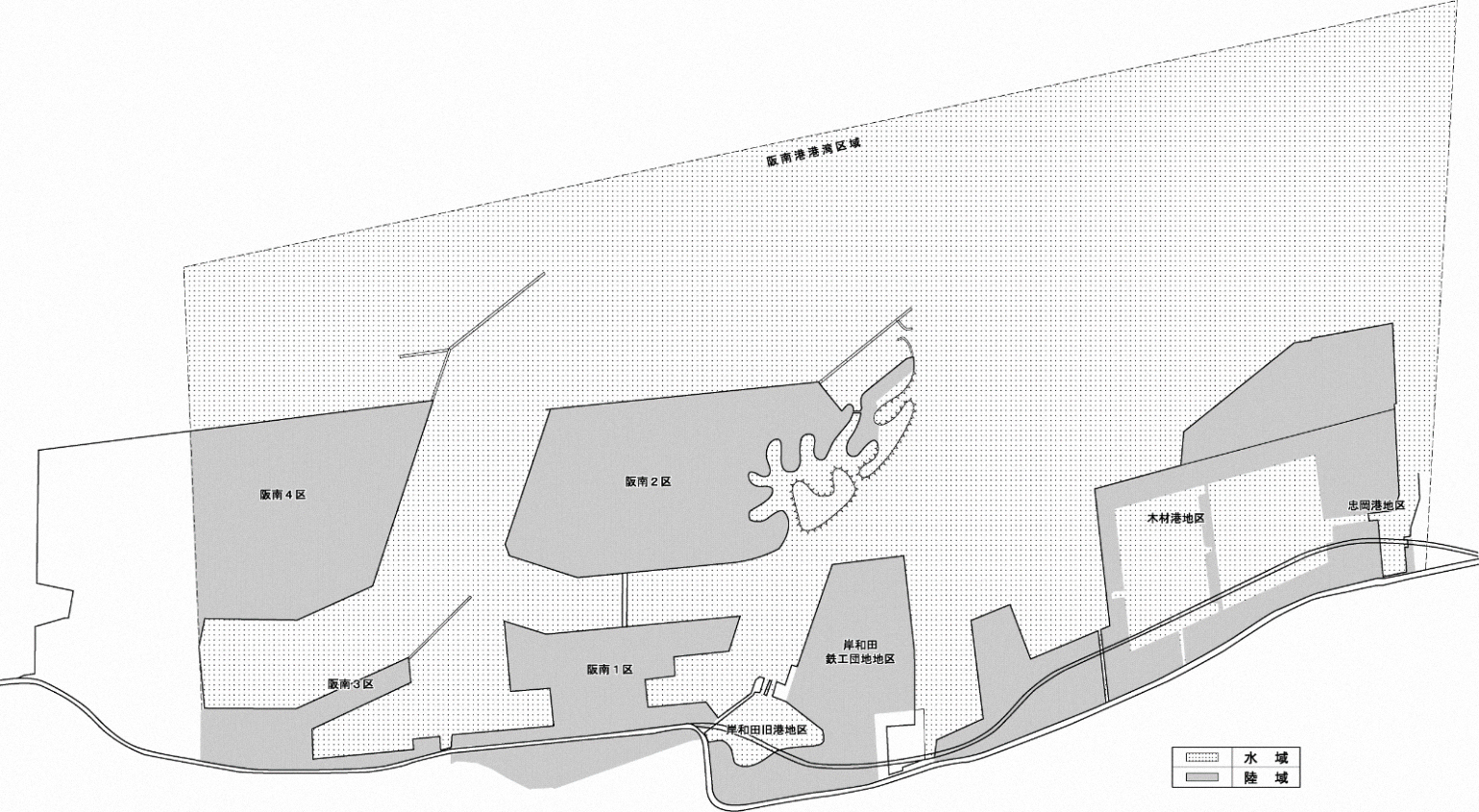 ※上記阪南港港湾計画図における着色箇所（陸域・水域）が対象範囲図1-3　阪南港の対象範囲1-3.官民の連携による脱炭素化の促進に資する港湾の効果的な利用の推進に係る取組方針温室効果ガスの排出量の削減並びに吸収作用の保全及び強化に関する取組港湾ターミナル（コンテナターミナルやバルクターミナル等）において、管理棟・照明施設等のLED化による省エネルギー化や、停泊中の船舶への陸上電力供給及び港湾荷役機械の低炭素化・脱炭素化に取り組むとともに、港湾ターミナル内で使用する電力の脱炭素化を図るため、自立型水素等電源の導入をめざす。また、臨港道路等の照明のLED化によりCO2削減を図る。さらに、技術開発の進展に応じ、港湾ターミナルを出入りする車両の水素等次世代エネルギー燃料化に取り組む。港湾ターミナルの脱炭素化を通じて、海上輸送やサプライチェーンの脱炭素化に取り組む船会社・荷主企業から選択される港湾をめざし、国際競争力の強化を図る。港湾・臨海部の脱炭素化に貢献する取組大阪“みなと”では、エネルギーインフラ事業者が多く立地する堺泉北港にて水素・アンモニア・e-メタン等の次世代エネルギーの輸入拠点化、大阪港・阪南港にてこれらのエネルギーの二次受入・供給拠点化を図ることを基軸として検討を行い、３港連携による2050年カーボンニュートラルの長期目標達成に向けて取り組んでいく（図2参照）。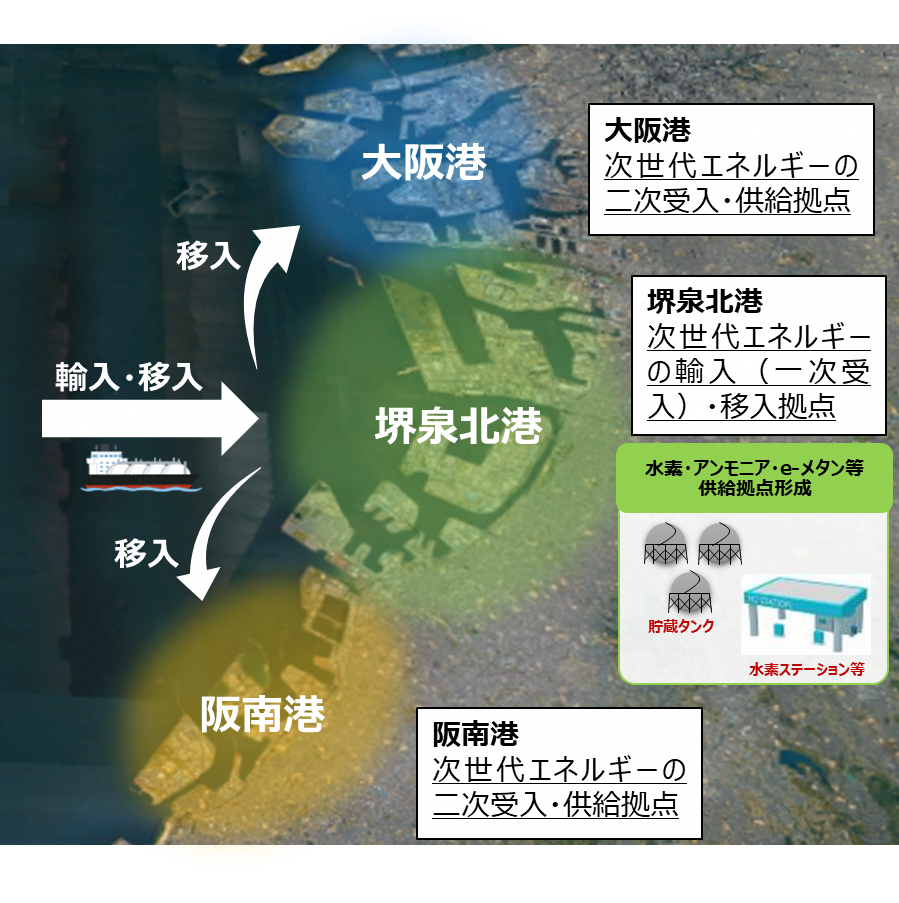 図2　次世代エネルギー拠点化 ３港連携イメージまたLNGバンカリングについて、平成 30 年度に堺泉北港・松之浜第１号岸壁にてバンカリングステーションを整備し、Truck to ship 方式のＬＮＧ燃料タグボート「いしん」が就航し、令和５年７月 にバンカリング100 回目を記録した。これに加えて、令和５年６月には、大阪ガスインターナショナルトランスポート株式会社、ＮＳユナイテッドタンカー株式会社、阪神国際港湾株式会社の合弁会社である大阪湾 LNG シッピング株式会社による大阪湾を中心とした瀬戸内地域を供給対象とするShip to Ship方式のLNGバンカリング船の建造が公表されるなど、取組が活発化している。「大阪“みなと”カーボンニュートラルポート（ＣＮＰ）推進協議会」（港湾法第50条の３に基づく「港湾脱炭素化推進協議会」として令和５年８月１日施行、以下「協議会」）の下部組織として設置した「LNGバンカリング拠点形成部会」などを通じて、拠点形成を促進していく。以下に、各港としての取組を記載する。大阪港には、火力発電所が立地しており、背後地域の電力供給を行っている。この火力発電所を所管する事業者において、他の既存火力発電所のガスタービン発電設備を活用し、水素・e-メタンの混焼発電及び専焼発電を実現するための水素の受入・貯蔵設備から発電に至るまでの運用技術の確立をめざす取組、また、エネルギーインフラ事業者において、CO2と水素からe-メタンを製造するメタネーションの取組や燃料アンモニアの活用に関する技術開発の取組がなされている。2050年カーボンニュートラル宣言の目標達成のため、「２－２　計画期間、目標年次」に示すとおり、中期目標年度である2030年度に向けては、次世代エネルギーへの移行段階としてLNGの活用を行いつつ、水素・燃料アンモニア・e-メタン等については、技術開発の進展に応じ、将来の需要に備え、輸入（一次受入）拠点と想定する隣接の堺泉北港からの移入を可能とする受入環境の整備に関係者が連携して取り組む。さらに、長期目標年である2050年に向けては、発電所等をはじめとする産業において、水素・燃料アンモニア・e-メタン等の大規模需要が見込まれるため、堺泉北港における次世代エネルギーの輸入（一次受入）・移入拠点の形成の検討とあわせて、大阪港においては次世代エネルギーの二次受入・供給拠点の形成についても検討を行う。二次受入拠点の形成にあたっては、堺泉北港を一次受入拠点の基軸としつつ、次世代エネルギーの需給環境の状況に応じ、大阪“みなと”だけでなく他港との連携等関西一円を見据えた検討を行う。加えて、船舶のカーボンフリーな代替燃料への転換を見据え、水素・燃料アンモニア・e-メタンのバンカリング拠点の形成をめざすとともに、次世代エネルギーへの移行段階として、LNGバンカリング拠点の形成をめざす。さらに、発生するCO2を分離・回収して、これらを水素と合成することで生成したメタンを燃料として活用するなどCCUS（Carbon dioxide Capture, Utilization and Storage）の導入についても検討する。堺泉北港には、LNGの受入基地、LNG火力発電所やバイオマス発電所が立地しており、背後地域の主要なエネルギーや電力の供給源となっている。また、堺泉北港に立地するエネルギーインフラ事業者では、CCSのバリューチェーン構築に向けた取組やCO2と水素からe-メタンを製造するメタネーションの取組や燃料アンモニアの活用に関する技術開発の取組、火力発電所を所管する事業者において、他の既存火力発電所のガスタービン発電設備を活用し、水素・e-メタンの混焼発電及び専焼発電を実現するために、次世代エネルギーの受入・貯蔵設備から発電に至るまでの運用技術の確立をめざす取組がなされている。2050年カーボンニュートラル宣言の目標達成のため、中期目標年度である2030年度に向けては、次世代エネルギーへの移行段階としてLNGの活用を行いつつ、水素・燃料アンモニア・e-メタン等については、技術開発の進展に応じ、将来の需要に備え、輸入（一次受入）・移入を可能とする受入環境の整備に立地企業等の関係者が連携して取り組む。さらに、長期目標年である2050年に向けては、発電所、ガス、石油化学工業等をはじめとする産業において、水素・燃料アンモニア・e-メタン等の大規模需要が見込まれるため、堺泉北港においては水素等の次世代エネルギーの輸入（一次受入）・移入拠点及び、大阪港や阪南港等の他港への供給拠点の形成についても検討を行う。また、次世代エネルギーの需給環境の状況に応じ、大阪“みなと”だけでなく他港との連携等関西一円を見据えた検討を行う。加えて、船舶のカーボンフリーな代替燃料への転換を見据え、水素・燃料アンモニア・e-メタンのバンカリング拠点の形成をめざすとともに、次世代エネルギーへの移行段階として、LNGバンカリング拠点の形成をめざす。さらに、発生するCO2を分離・回収するCCSの活用や、CO2を水素と合成することで生成したメタンを燃料として活用するなどCCUSの導入についても検討する。阪南港には、鉄鋼企業等が立地・操業し、エネルギーや電力を利用している。また、干潟を創出し、ブルーカーボンを活用した脱炭素化の推進を図る取組もなされている。2050年カーボンニュートラル宣言の目標達成のため、中期目標年度である2030年度に向けては、次世代エネルギーへの移行段階としてLNGの活用を行いつつ、水素・燃料アンモニア・e-メタン等については、技術開発の進展に応じ、将来の需要に備え、輸入（一次受入）拠点と想定する隣接の堺泉北港からの移入を可能とする受入環境の整備に関係者が連携して取り組む。さらに、後述の長期目標年である2050年に向けては、鉄鋼企業等をはじめとする産業において、ボイラー燃料への次世代エネルギーの活用が見込まれるため、堺泉北港における次世代エネルギーの輸入（一次受入）・移入拠点の形成の検討とあわせて、阪南港においては、次世代エネルギーの二次受入・供給拠点の形成についても検討を行う。二次受入拠点の形成にあたっては、堺泉北港を一次受入拠点の基軸としつつ、次世代エネルギーの需給環境の状況に応じ、大阪“みなと”だけでなく他港との連携等関西一円を見据えた検討を行う。加えて、船舶のカーボンフリーな代替燃料への転換を見据え、水素・燃料アンモニア・e-メタンのバンカリング拠点の形成をめざすとともに、次世代エネルギーへの移行段階として、LNGバンカリング拠点の形成をめざす。さらに、発生するCO2を分離・回収して、これらを水素と合成することで生成したメタンを燃料として活用するなどCCUSの導入についても検討する。港湾脱炭素化推進計画の目標港湾脱炭素化推進計画の目標本計画の目標は、表2のとおり、指標となるKPI（Key Performance Indicator：重要達成度指標）を設定し、中期・長期別に具体的な数値目標を設定した。CO2排出量（KPI）は、政府の温室効果ガス削減目標に基づき、設定した。なお、港湾脱炭素化促進事業によるCO2排出量の削減量の積み上げでは目標に到達しないが、新たに取組の準備が整ったものから順次計画に位置付けするなどし、目標達成を目指すものとする。また、本計画は、平成27年（2015年）９月に国連サミットにおいて採択された「持続可能な開発目標（Sustainable Development Goals：SDGs）」の理念を踏襲しており、各取組みの推進を通して、関連するゴールの達成に貢献する。表2　計画の目標温室効果ガスの排出量の推計港湾及びその周辺の活動により発生する温室効果ガスは、主にCO2であると考えられることから、削減計画作成にあたってはCO2を対象とする。1-2.港湾脱炭素化推進計画の対象範囲について、エネルギー（燃料、電力）を消費している事業者の現在（2021年度時点）や将来のエネルギー使用量等をアンケートやヒアリング等により調査し、CO2排出量を推計した。「港湾ターミナル内」においては、コンテナの荷役機械、上屋、照明施設、船舶・車両は大阪港港湾統計・堺泉北港港湾統計や公表資料から推計した。コンテナ以外の荷役機械は、アンケート調査よりエネルギー使用量を把握し推計した。「港湾ターミナルを出入りする船舶・車両」においては、大阪港港湾統計・堺泉北港港湾統計（2013年度・2021年度）及び平成30年度全国輸出入コンテナ貨物流動調査等の公表資料を用いて推計した。「港湾ターミナル外」においては、2021年度は、大阪港・堺泉北港の港湾エリア（臨港地区及び臨港地区周辺地域）に立地する企業のうち、「地球温暖化対策の推進に関する法律に基づく温室効果ガス排出量算定・報告・公表制度」の報告対象である特定事業所排出者（※全ての事業所のエネルギー使用量合計が原油換算1,500kl/年以上の事業者の中で、事業所単体でも原油換算1,500kl/年以上となる事業所）を対象として、エネルギー使用量についてのアンケート及びヒアリングの結果を用いて推計を行い、エネルギー使用量が得られなかった企業については、同公表データ（2018年度）を用いて推計した。さらに、その他排出量が多いと想定される「大阪府気候変動対策の推進に関する条例」の特定事業者（※府全体における事業所のエネルギー使用量合計が原油換算1,500kl/年以上である事業者、連鎖化事業者のうち、府内に設置している加盟店を含む全ての事業所のエネルギー使用量合計が原油換算1,500kl/年以上である事業者、府内に使用の本拠の位置を有する自動車を100台以上使用する事業者）、倉庫業者についても、港湾エリアに立地する事業所は対象とし、アンケート結果を用いて排出量に追加した。2013年度は、上記報告対象者のうち、同公表データ（2013年度）を用いて推計した。また、「大阪府気候変動対策の推進に関する条例」の特定事業者と倉庫業者のCO2排出量（2013年度）は、特定事業所排出者の2013年度と2021年度の比率を、2021年度CO2排出量に乗じて推計した。なお、大阪“みなと”カーボンニュートラルポート（CNP）検討会（令和４年１月～令和５年８月）の構成員・特別構成員についても、アンケート及びヒアリングにより実態及び将来計画を把握し、推計値に反映した。推計したCO2の排出量は表3-1～4のとおり。※2021年度の推計値については、推計した時点における最新のデータを用いて推計した。※電気・熱配分後のCO2排出量のみを計上。表3-1　CO2排出量の推計（大阪港）※「在来地区」とは、大阪港における夢洲地区、舞洲地区、咲洲地区を除いた地区の総称である。表3-2　CO2排出量の推計（堺泉北港）表3-3　CO2排出量の推計（阪南港）表3-4　CO2排出量の推計（3港の合計）温室効果ガスの吸収量の推計対象範囲となる港湾とその周辺地域全体について、CO2の吸収量を表4-1～4の通り推計した。表4-1　CO2吸収量の推計（大阪港）表4-2　CO2吸収量の推計（堺泉北港）表4-3　CO2吸収量の推計（阪南港）表4-4　 CO2吸収量の推計（3港の合計）温室効果ガスの排出量の削減目標の検討目標年次におけるCO2排出量の削減目標は、政府の温室効果ガス削減目標を踏まえ、以下のとおりとする。短期目標（2025年度）：設定なし中期目標（2030年度）：2013年度比で46%削減長期目標（2050年） ：2013年度比で100%削減具体的なCO2排出量の削減目標はKPI に示すとおり。水素・アンモニア・e-メタン等の需要推計及び供給目標の検討次世代エネルギーとしては、水素・燃料アンモニア・e-メタン等が考えられるが、本項においては、水素・燃料アンモニアについて需要量を表5のとおり推計した。本計画における水素・燃料アンモニアの需要推計方法については、大阪港・堺泉北港・阪南港の3港のエリア内を範囲として推計した。2030年度時点は各事業者による将来計画や公表資料の将来目標に基づき水素・燃料アンモニア需要量を推計するとともに、2050年時点では化石燃料が全量水素・燃料アンモニアに置き換わると仮定して推計した。具体的には、2030年度時点は水素・燃料アンモニアへ転換する各事業者の取組によるCO2削減量から水素・燃料アンモニアの需要量を算出し、2050年時点は表3のCO2削減量を熱量に換算し、その熱量が得られる水素・燃料アンモニアの需要量を算出することとした。なお、本表における「水素」は、e-メタン製造のための需要量も踏まえた数値を記載している。今後、この需要量を基に、将来的な供給目標についても検討していく。表5　水素及びアンモニアの需要推計※「1-3.官民の連携による脱炭素化の促進に資する港湾の効果的な利用の推進に係る取組方針」に基づき、堺泉北港で3港の需要量を輸入する計算としている。港湾脱炭素化促進事業及びその実施主体温室効果ガスの排出量の削減並びに吸収作用の保全及び強化に関する事業大阪港・堺泉北港・阪南港における港湾脱炭素化促進事業（温室効果ガスの排出量の削減並びに吸収作用の保全及び強化に関する事業）及びその実施主体を表6のとおり定める。表6　 温室効果ガスの排出量の削減並びに吸収作用の保全及び強化に関する事業※「在来地区」とは、大阪港における夢洲地区、舞洲地区、咲洲地区を除いた地区の総称である。なお、港湾脱炭素化促進事業の実施によるCO2排出量の削減効果を表7に示す。港湾脱炭素化促進事業によるCO2排出量の削減量を合計してもCO2排出量の削減目標に到達しないが、新たに取組の準備が整ったものから順次計画に位置付け、目標達成を目指すものとする。表7　CO2排出量の削減効果（３港合計）※③の数値は、「温室効果ガスの排出量の削減並びに吸収作用の保全及び強化に関する事業」のうち、2022年度以降の取組による削減量を合計している。港湾・臨海部の脱炭素化に貢献する事業大阪港・堺泉北港・阪南港における港湾脱炭素化促進事業（港湾・臨海部の脱炭素化に貢献する事業）及びその実施主体を表8のとおり定める。表8　 港湾・臨海部の脱炭素化に貢献する事業 港湾法第50条の２第３項に掲げる事項法第2条第6項による認定の申請を行おうとする施設に関する事項なし法第37条第1項の許可を要する行為に関する事項なし法第38条の2第1項又は第4項の規定による届出を要する行為に関する事項なし法第54条の3第2項の認定を受けるために必要な同条第一項に規定する特定埠頭の運営の事業に関する事項なし法第55条の7第1項の国の貸付けに係る港湾管理者の貸付けを受けて行う同条第2項に規定する特定用途港湾施設の建設又は改良を行う者に関する事項なし計画の達成状況の評価に関する事項計画の達成状況の評価等の実施体制計画の作成後は、協議会を年１回程度開催し、港湾脱炭素化促進事業の実施主体からの情報提供を受けて計画の進捗状況を確認・評価するものとする。協議会において、計画の達成状況の評価結果等を踏まえ、計画の見直しの要否を検討し、必要に応じ柔軟に計画を見直せるよう、PDCAサイクルに取り組む体制を構築する。計画の達成状況の評価の手法計画の達成状況の評価は、年１回程度開催する協議会において行う。評価に当たっては、港湾脱炭素化促進事業の進捗状況に加え、協議会参加企業の燃料・電気の使用量の実績を集計しCO2排出量の削減量を把握するなど、発現した脱炭素化の効果を定量的に把握する。評価の際は、あらかじめ設定したKPIに関し、目標年次においては具体的な数値目標と実績値を比較し、目標年次以外においては、実績値が目標年次に向けて到達可能なものであるか否かを評価する。計画期間本計画の計画期間は2050年までとする。なお、本計画は、対象範囲の情勢の変化、脱炭素化に資する技術の進展等を踏まえ、適時適切に見直しを行うものとする。港湾脱炭素化推進計画の実施に関し港湾管理者が必要と認める事項6-1.港湾における脱炭素化の促進に資する将来の構想温室効果ガスの排出量の削減並びに吸収作用の保全及び強化に関する脱炭素化として、世界的に進められている高圧以上の規格の陸上電力供給設備について、まずは、大阪港での導入を進め、堺泉北港や阪南港においては導入に向けて検討を進めていくほか、次の取組の実現に向けて検討を行っていく。・電動化やFC化などの次世代エネルギーを活用した荷役機械等の導入・直営船のリプレイスにおける電動推進船や次世代エネルギー燃料船の導入・上屋・事務所等における非化石エネルギー由来電力への切替・ＥＶ化の進展に対応した充電施設等の導入・ブルーカーボンの導入なお、上記項目に関連して、株式会社三井Ｅ＆Ｓが、大阪“みなと”において、自立型の水素燃料電池発電装置の導入促進に取り組むことを表明しており、港湾荷役機械等の脱炭素化が期待できる。CO2排出量の削減目標(KPI)の達成に向け、今後、これらの事業の位置、規模や実施主体等を具体化していく。6-2.脱炭素化推進地区制度の活用等を見据えた土地利用の方向性今後必要に応じて脱炭素化推進地区を定めることを検討する。港湾及び産業の競争力強化に資する脱炭素化に関連する取組大阪“みなと”においては、これまでもLNGバンカリングの拠点づくりをはじめ、港湾関連施設の照明のLED化、大阪港におけるグリーンアウォードプログラムへの参加等の取組を進めており、令和5年には株式会社商船三井さんふらわあによる大阪港でのLNG燃料船「さんふらわあ　くれない」、「さんふらわあ　むらさき」が就航されているほか、「2025 大阪・関西万博」において、岩谷産業株式会社による国内初となる水素燃料電池船の旅客運航が決定している。CNPの形成に向けた取組は、世界でサプライチェーン全体の脱炭素化に向けた取組が注目されている中において、港湾を利用する荷主や船会社、港湾で事業を営む港湾運送事業者や倉庫業者等をはじめ多岐にわたる関係者と一体となって取組を進めることが重要であることから、大阪“みなと”の姿勢を示すものであり、このことが港湾・産業立地競争力の向上にも繋がるものであるとの認識のもと、引き続きCNPの形成に積極的に取り組むものである。具体的には、次の取組を行っていく。・港湾ターミナル外においては、火力発電所での脱炭素化（水素・e-メタンの混焼及び専焼、CCUS等）に向けた技術開発・商用化実証や、都市ガスのメタネーション、既存ボイラー燃料のLNG・e-メタン・水素・燃料アンモニア・バイオマス等への転換などによるエネルギー分野の脱炭素化の取組が進められていることから、これらの取り扱いを可能とする港湾インフラの計画・整備を着実に取り組む。・次世代エネルギーの実用化に向けて、液化水素・液化アンモニア・MCH等の輸送・貯蔵・利活用に係る実証事業の積極的な誘致、水素・燃料アンモニア・e-メタン等実装に向けた課題の抽出・対応の検討等を実施するとともに、LNG・e-メタン等のバンカリング拠点の形成に向け、実施上の課題やその対応方策等を検討する。・大阪港では、西日本での国際戦略港湾としての機能強化を図るうえで、日本国内における物流全体での温室効果ガス削減に貢献するため、陸上輸送から海上輸送等の低炭素型物流への転換（モーダルシフト）を促進する。・堺泉北港では、埠頭再編による内航RORO機能強化を図り、モーダルシフトを推進する。・海洋・港湾環境プログラム（グリーンアウォード）に基づく認証船舶の利用促進や船舶環境指数（Environmental Ship Index: ESI）プログラム等に参加しインセンティブを付与する等、これらに基づく認証船舶の入港を促進する。・協会会員企業に対して、太陽光発電システムの導入促進に向けた説明会の実施や、従来の冷媒（R22）から自然冷媒（CO2・NH3）への転換を図る等、冷蔵倉庫関係の企業において脱炭素化を促進する。・大阪港湾局が本計画の対象範囲内において土地の売却を行う際には、事業者に対して温室効果ガス排出計画の作成・提出を求める等、脱炭素化の協力要請を行い、CNPを推進する。これら一連の取組を通じて、SDGs やESG 投資に関心の高い荷主・船会社の寄港を誘致し、国際競争力の強化を図るとともに、港湾の利便性向上を通じて、産業立地や投資を呼び込む港湾をめざす。水素・アンモニア・e-メタン等のサプライチェーンの強靱化に関する計画供給施設の整備箇所について事業者の意向も踏まえつつ、適地の配置等を検討したうえで、水素・燃料アンモニア・e-メタン等供給施設を構成する岸壁等及びこれに付随する護岸並びに当該施設に至る水域施設沿いの護岸、岸壁等について、サプライチェーンの強靱化を図るため、耐震対策・護岸嵩上げ・老朽化対策に取り組む。また、大阪“みなと”における事業者の取組として、令和５年８月に、大阪ガス株式会社とＥＮＥＯＳ株式会社が「大阪港湾部におけるグリーン水素を活用した国内初となる国産ｅ－メタンの大規模製造に関する共同検討の開始」を、三井物産株式会社、三井化学株式会社、株式会社ＩＨＩ及び関西電力株式会社が「大阪の臨海工業地帯を拠点とした水素・アンモニアサプライチェーン構築に向けた共同検討の開始」をそれぞれ公表している。こういった次世代エネルギーの供給拠点形成の推進に寄与するものとして期待される事業活動について、行政機関においても最大限の支援をしていく。ロードマップ大阪港・堺泉北港・阪南港港湾脱炭素化推進計画の目標達成に向けたロードマップは表9-1～2のとおりである。なお、ロードマップは定期的に開催する協議会や、メーカー等の技術開発の動向を踏まえて、見直しを図る。また、取組にあたっての課題や対策についても把握に努め、ロードマップの見直し時に反映する。表9-1　大阪港・堺泉北港・阪南港港湾脱炭素化推進計画の目標達成に向けたロードマップ（促進事業）表9-2　大阪港・堺泉北港・阪南港港湾脱炭素化推進計画の目標達成に向けたロードマップ（促進事業以外の取組・将来構想）＜参考資料＞水素・アンモニア・e-メタン等の供給のために必要な施設の規模本参考資料は、「2-5. 水素・アンモニア・e-メタン等の需要推計及び供給目標の検討」のバックデータである。表5に記載した需要推計値に必要な貯蔵施設について以下の想定により検討を行った。具体的には必要貯蔵量は貯蔵施設の回転数を12回/年として年間需要量を貯蔵施設の回転数で除することで算出しており、必要面積は離隔を勘案の上、便宜的にタンク直径の約1.5倍を一辺とする正方形として計算した。また、水素・アンモニアの貯蔵施設規模は「港湾脱炭素化推進計画」作成マニュアルを、トンからm3の換算係数（14m3/トン）は「水素エネルギーハンドブック第６版（岩谷産業㈱発行）」を参照している。これらの前提条件を基にした短期・中期目標期間（～2030年度まで）及び中期・長期目標期間（2030年度～2050年まで）における必要貯蔵施設の規模の試算結果は表10及び表11のとおりとなった。なおe-メタンについては、都市ガスとほぼ同等の性状であるため、海外から液化e-メタンを輸入する際にも、堺泉北港に存在する既存のLNGタンクが使用できる見込みである。［短期・中期目標期間（～2030年度まで）］表10　液化水素・燃料アンモニア需要量と必要貯蔵施設規模［中期・長期目標期間（2030年度～2050年まで） ］表11　液化水素・燃料アンモニア需要量と必要貯蔵施設規模※1　貯蔵施設は概念設計段階のタンク容量、直径で設定。※2　需要量が小さいため小型船で輸送し、貯蔵施設の回転数は4回/年で設定名称名称延長水深主な取扱貨物・用途（令和3年（2021年））公共夢洲地区C10,11,121,350m15.0～16.0m電気機械等公共舞洲地区北港白津岸壁（HS1～3）720m12.0m鋼材等公共舞洲地区北港白津岸壁（HS4～6）390m7.5m紙･パルプ等公共咲洲地区C1～41,400m13.5m電気機械等公共咲洲地区C8,9700m13.0～14.0m電気機械等公共咲洲地区国際フェリー岸壁450m10.0m衣服･身廻品･はきもの等公共咲洲地区R岸壁（R1～5）1,035m10.0～12.0m完成自動車等公共咲洲地区L岸壁（L1～7）1,560m10.0m鋼材等公共咲洲地区C6,7600m12.0m取合せ品等公共咲洲地区A岸壁（A1～8）1,040m7.5m取合せ品等公共咲洲地区B岸壁（B1～4）550m7.5m紙･パルプ等公共咲洲地区D岸壁（D1～5）580m5.5～7.5m鋼材等公共咲洲地区E岸壁（E1～7）821m5.5～7.5m取合せ品等公共咲洲地区F1～61,045m6.0～7.5m完成自動車等公共咲洲地区G岸壁（G1～8）720m5.5m金属くず公共咲洲地区I岸壁（I1～8）720m5.5m取扱実績なし公共咲洲地区J岸壁（J1～3）720m12.0m金属くず等公共咲洲地区K岸壁370m10.0m製材等公共咲洲地区F7,8445m7.5～8.5mその他輸送用車両等公共此花地区常吉岸壁360m5.5m砂利･砂公共此花地区北港岸壁284m7.5～10.0m金属くず等公共此花地区梅町西岸壁792m10.0～12.0m重油等公共此花地区梅町岸壁395m10.0～10.5m石炭等公共此花地区桜島岸壁535m10.0m非鉄金属等公共港地区中央突堤北岸壁210m11.0m鋼材等公共港地区天保山岸壁370m10.0m取扱実績なし公共港地区第1号岸壁328m10.0m取扱実績なし公共港地区第2号岸壁341m10.0m製造食品公共港地区第3号岸壁315m7.5～10.0m鋼材等公共港地区第5号岸壁394m9.0mセメント等公共港地区第6号岸壁359m10.0m取扱実績なし公共港地区第7号岸壁361m10.0m鋼材等公共港地区第8号岸壁336m7.5mセメント等公共港地区安治川1号岸壁320m10.0m砂糖公共港地区サイロ岸壁210m11.0m麦公共港地区安治川3号岸壁178m10.0m化学薬品等公共港地区安治川2号岸壁360m10.0m砂糖等公共港地区安治川突堤岸壁914m5.5～6.5m鋼材等公共大正地区第10号岸壁617m5.5～9.0m鋼材等公共大正地区第11号岸壁270m5.5m鋼材等公共大正地区大正区第1突堤北岸壁471m6.0m鋼材等公共大正地区鶴浜岸壁280m10.0m取扱実績なし専用此花地区大阪ガス酉島地区岸壁596m6.0～7.0m専用此花地区大阪ガス北港地区岸壁284m6.0～7.0m設置場所設置場所荷さばき施設台数能力管理者公共夢洲地区C10～12ガントリークレーン9基40.6t阪神国際港湾株式会社(港湾運営会社)夢洲コンテナターミナル株式会社公共咲洲地区C1～4,8,9ガントリークレーン14基30.5t40.0t40.6t50.0t（ツイン）阪神国際港湾株式会社(港湾運営会社)公共咲洲地区C6～7ガントリークレーン2基30.5t大阪港湾局名称名称延長水深主な取扱貨物・用途（令和3年（2021年））公共堺１区塩浜第１号岸壁360m7.0m－公共堺２区堺浜第１号岸壁130m7.5m鋼材等公共堺３区大浜第１号岸壁60m4.5m砂利・砂公共堺３区大浜第２号岸壁270m5.5m紙・パルプ公共堺３区大浜第３号岸壁240m7.0m非鉄金属等公共堺３区大浜第４号岸壁165m9.0m紙・パルプ等公共堺３区大浜第５号岸壁370m10.0m野菜・果物等公共堺３区大浜第６号岸壁130m7.5m－公共松之浜地区松之浜第１号岸壁450m5.5mLNGバンカリング船基地公共松之浜地区松之浜第２号岸壁450m5.5m鋼材等公共小松地区小松第１号岸壁360m5.5m－公共小松地区小松第２号岸壁390m7.5m石炭等公共小松地区小松第３号岸壁230m5.5m鋼材公共助松地区助松第１号岸壁280m9.0mフェリーターミナル公共助松地区助松第２号岸壁390m7.5m内貿ＲＯＲＯ　完成自動車、輸送機械等公共助松地区助松第３号岸壁390m7.5m鋼材等公共助松地区助松第４号岸壁390m7.5m鋼材等公共助松地区助松第５号岸壁390m7.5m窯業品、金属くず等公共助松地区助松第６号岸壁180m5.5m鋼材等公共助松地区助松第７号岸壁390m7.5m内貿ＲＯＲＯ　完成自動車、輸送機械等公共助松地区助松第８号岸壁480m12.0mコンテナターミナル、完成自動車等公共助松地区助松第９号岸壁300m12.0m完成自動車等 ※計画水深14m公共汐見地区汐見第１号岸壁480m4.5m鋼材公共汐見地区汐見第２号岸壁555m10.0m完成自動車等公共汐見地区汐見第３号岸壁555m10.0m木製品等公共汐見地区汐見第４号岸壁260m7.5m非金属鉱物等公共汐見地区汐見第５号岸壁720m12.0m完成自動車等公共汐見地区汐見第６号岸壁370m10.0m鋼材等公共汐見沖地区夕凪第１号岸壁260m11.0m完成自動車等専用堺５区関西電力揚油桟橋ﾄﾞﾙﾌｨﾝ6.0m専用堺６区日立造船堺工場北岸壁70m5.0m専用堺６区日立造船堺工場南岸壁60m4.0m専用堺６区コスモ石油 20号桟橋ﾄﾞﾙﾌｨﾝ5.0m専用堺６区コスモ石油 30号桟橋ﾄﾞﾙﾌｨﾝ7.0m専用堺６区コスモ石油 40号桟橋ﾄﾞﾙﾌｨﾝ7.0m専用堺６区コスモ石油 50号桟橋ﾄﾞﾙﾌｨﾝ7.0m専用堺６区コスモ石油 60号桟橋ﾄﾞﾙﾌｨﾝ7.1m専用堺６区コスモ石油 70号桟橋ﾄﾞﾙﾌｨﾝ5.5m専用堺６区コスモ石油 90号桟橋ﾄﾞﾙﾌｨﾝ5.0m専用堺７区日本酢ビ・ポバール荷役用桟橋ﾄﾞﾙﾌｨﾝ5.5m専用堺７区ＵＢＥ A2桟橋110m9.0m専用堺７区ＵＢＥ B桟橋ﾄﾞﾙﾌｨﾝ9.0m専用堺７区ＵＢＥ C桟橋53m9.0m専用堺７区コスモ石油 原油桟橋ﾄﾞﾙﾌｨﾝ16.0m専用堺７区堺LNGドルフィンﾄﾞﾙﾌｨﾝ14.0m専用堺７区堺LNGドルフィンﾄﾞﾙﾌｨﾝ7.0m専用泉北１区ＥＮＥＯＳ石油原油桟橋ﾄﾞﾙﾌｨﾝ16.0m専用泉北１区ＥＮＥＯＳ出荷桟橋（B1～4）ﾄﾞﾙﾌｨﾝ16.0m専用泉北１区ＥＮＥＯＳ出荷桟橋（B7）ﾄﾞﾙﾌｨﾝ5.5m専用泉北１区ＥＮＥＯＳ出荷桟橋（B8）ﾄﾞﾙﾌｨﾝ5.5m専用泉北１区ＥＮＥＯＳ出荷桟橋（B9～10）ﾄﾞﾙﾌｨﾝ5.5m専用泉北１区ＥＮＥＯＳ出荷桟橋（B11～12）ﾄﾞﾙﾌｨﾝ6.3m専用泉北１区ＥＮＥＯＳ出荷桟橋（B13）ﾄﾞﾙﾌｨﾝ6.3m専用泉北１区ＥＮＥＯＳ出荷桟橋（B14）ﾄﾞﾙﾌｨﾝ6.0m専用泉北１区ＥＮＥＯＳ出荷桟橋（B15）ﾄﾞﾙﾌｨﾝ5.7m専用泉北１区大阪ガス第１工場LNG桟橋ﾄﾞﾙﾌｨﾝ14.0m専用泉北１区大阪ガス第１工場LNG南桟橋ﾄﾞﾙﾌｨﾝ7.0m専用泉北１区三井化学大阪工場東１～３号桟橋ﾄﾞﾙﾌｨﾝ5.5m専用泉北１区三井化学大阪工場肥料桟橋414m16.0m専用泉北１区三井化学大阪工場小型係船岸ﾄﾞﾙﾌｨﾝ4.0m専用泉北１区三井化学大阪工場西１～５号桟橋ﾄﾞﾙﾌｨﾝ5.5m専用泉北１区ＥＮＥＯＳ 原油桟橋ﾄﾞﾙﾌｨﾝ16.0m専用泉北１区ＥＮＥＯＳ C桟橋ﾄﾞﾙﾌｨﾝ8.5m専用泉北１区ＥＮＥＯＳ D桟橋ﾄﾞﾙﾌｨﾝ8.5m専用泉北１区ＥＮＥＯＳ E桟橋ﾄﾞﾙﾌｨﾝ8.5m専用泉北１区大阪ガス第２工場LNG受入第１桟橋ﾄﾞﾙﾌｨﾝ14.0m専用泉北１区大阪ガス第２工場副桟橋ﾄﾞﾙﾌｨﾝ10.0m専用泉北１区大阪ガス第２工場LNG受入第２桟橋ﾄﾞﾙﾌｨﾝ14.0m専用泉北１区ＥＮＥＯＳ １号桟橋ﾄﾞﾙﾌｨﾝ6.0m専用泉北１区ＥＮＥＯＳ ２号桟橋ﾄﾞﾙﾌｨﾝ6.0m専用泉北１区ＥＮＥＯＳ ３号桟橋ﾄﾞﾙﾌｨﾝ6.0m専用泉北１区ＥＮＥＯＳ ４号桟橋ﾄﾞﾙﾌｨﾝ4.5m専用泉北１区ＥＮＥＯＳ ５号桟橋ﾄﾞﾙﾌｨﾝ4.5m専用泉北１区ＥＮＥＯＳ ５号桟橋ﾄﾞﾙﾌｨﾝ7.5m専用泉北１区ＥＮＥＯＳ ５号桟橋ﾄﾞﾙﾌｨﾝ4.5m専用泉北１区ＥＮＥＯＳ ８号桟橋ﾄﾞﾙﾌｨﾝ4.5m専用泉北１区ＥＮＥＯＳ ８号桟橋ﾄﾞﾙﾌｨﾝ7.5m専用泉北１区ＥＮＥＯＳ ８号桟橋ﾄﾞﾙﾌｨﾝ4.5m専用泉北１区ＥＮＥＯＳ ９号桟橋ﾄﾞﾙﾌｨﾝ7.5m専用泉北１区ＥＮＥＯＳ ９号桟橋ﾄﾞﾙﾌｨﾝ4.5m専用泉北１区ＥＮＥＯＳ ９号桟橋ﾄﾞﾙﾌｨﾝ7.5m専用泉北１区ＥＮＥＯＳ 10号桟橋ﾄﾞﾙﾌｨﾝ4.5m専用泉北１区ＥＮＥＯＳ 10号桟橋ﾄﾞﾙﾌｨﾝ7.5m専用泉北１区ＥＮＥＯＳ 10号桟橋ﾄﾞﾙﾌｨﾝ4.5m設置場所荷さばき施設台数能力管理者公共助松地区助松第８号岸壁Bバースガントリークレーン2基30.5t大阪府名称名称延長水深主な取扱貨物・用途（令和3年（2021年））公共木材港地区岸和田第１号岸壁185m10.0m鋼材等公共木材港地区岸和田第２号岸壁240m12.0m木材チップ等公共阪南１区阪南第１号岸壁360m4.5m砂利・砂等公共阪南１区阪南第２号岸壁240m4.5m砂利・砂等公共阪南１区阪南第３号岸壁180m4.5m砂利・砂公共阪南１区阪南第４号岸壁420m4.5m砂利・砂等公共阪南３区貝塚第１号岸壁202m6.5m鋼材等公共阪南３区貝塚第２号岸壁400m6.5m非金属鉱物等公共阪南４区新貝塚第１号岸壁450m5.5m木材チップ公共阪南４区新貝塚第２号岸壁780m7.5m鋼材等公共阪南４区新貝塚第３号岸壁240m12.0m鋼材等専用出光興産１号桟橋ドルフィン7.6m専用出光興産２号桟橋ドルフィン6.5m専用出光興産３号桟橋ドルフィン6.5m専用トクヤマ桟橋ドルフィン7.0m専用大阪製鐵桟橋ドルフィン3.5m分類対象地区主な対象施設等所有・管理者ターミナル内夢洲地区舞洲地区港湾荷役機械（船舶荷役機械）阪神国際港湾株式会社（港湾運営会社）大阪港埠頭株式会社ターミナルオペレーターターミナル内夢洲地区舞洲地区港湾荷役機械（ヤード内荷役機械）ターミナルオペレーター港湾運送事業者ターミナル内夢洲地区舞洲地区管理棟、照明施設、上屋、リーファー電源、その他施設等大阪市（港湾管理者）阪神国際港湾株式会社（港湾運営会社）大阪港埠頭株式会社ターミナルオペレーター港湾運送事業者ターミナル内夢洲地区舞洲地区倉庫、照明施設、その他施設等専用ターミナル事業者港湾運送事業者ターミナル内咲洲地区港湾荷役機械（船舶荷役機械）大阪市（港湾管理者）阪神国際港湾株式会社（港湾運営会社）大阪港埠頭株式会社ターミナル内咲洲地区港湾荷役機械（ヤード内荷役機械）ターミナルオペレーター港湾運送事業者ターミナル内咲洲地区管理棟、照明施設、上屋、リーファー電源、国内/国際フェリーターミナル、その他施設等大阪市（港湾管理者）阪神国際港湾株式会社（港湾運営会社）大阪港埠頭株式会社ターミナルオペレーター港湾運送事業者ターミナル内咲洲地区倉庫、照明施設、その他施設等専用ターミナル事業者港湾運送事業者ターミナル内その他ターミナル（在来地区）港湾荷役機械（船舶荷役機械、ヤード内荷役機械）専用ターミナル事業者港湾運送事業者ターミナル内その他ターミナル（在来地区）上屋、照明施設、その他施設等大阪市（港湾管理者）ターミナル内その他ターミナル（在来地区）倉庫、照明施設、その他施設等専用ターミナル事業者港湾運送事業者ターミナル出入船舶・車両夢洲地区舞洲地区停泊中の船舶船会社ターミナル出入船舶・車両夢洲地区舞洲地区ターミナル内外の間の輸送車両貨物自動車運送事業者ターミナル出入船舶・車両咲洲地区停泊中の船舶船会社ターミナル出入船舶・車両咲洲地区ターミナル内外の間の輸送車両貨物自動車運送事業者ターミナル出入船舶・車両その他ターミナル（在来地区）停泊中の船舶船会社ターミナル出入船舶・車両その他ターミナル（在来地区）ターミナル内外の間の輸送車両貨物自動車運送事業者ターミナル外臨海部立地産業火力発電所、物流倉庫、冷蔵・冷凍倉庫、石油化学工場、製鉄工場等及び付帯する港湾施設発電事業者、倉庫事業者、石油化学事業者、鉄鋼事業者等その他（吸収源対策）野鳥園臨港緑地（干潟）野鳥園護岸藻場舞洲緩傾斜護岸新島緩傾斜護岸矢倉緑地緩傾斜護岸ブルーカーボン生態系（藻場）の造成大阪市（港湾管理者）等分類対象地区主な対象施設等所有・管理者ターミナル内助松地区港湾荷役機械（船舶荷役機械）大阪府（港湾管理者）堺泉北埠頭株式会社（港湾運営会社）ターミナル内助松地区港湾荷役機械（ヤード内荷役機械）堺泉北埠頭株式会社（港湾運営会社）港湾運送事業者ターミナル内助松地区管理棟、照明施設、上屋、リーファー電源、フェリーターミナル、その他施設等大阪府（港湾管理者）堺泉北埠頭株式会社（港湾運営会社）港湾運送事業者専用ターミナル事業者ターミナル内汐見・汐見沖地区港湾荷役機械港湾運送事業者ターミナル内汐見・汐見沖地区照明施設・上屋大阪府（港湾管理者）堺泉北埠頭株式会社（港湾運営会社）、港湾運送事業者ターミナル内その他ターミナル港湾荷役機械専用ターミナル事業者ターミナル内その他ターミナル上屋、管理棟、照明施設、ヤード内荷役機械、その他施設等大阪府（港湾管理者）、堺泉北埠頭株式会社（港湾運営会社）、港湾運送事業者、専用ターミナル事業者ターミナル出入船舶・車両助松地区停泊中の船舶船会社ターミナル出入船舶・車両助松地区ターミナル内外の間の輸送車両貨物自動車運送事業者ターミナル出入船舶・車両汐見・汐見沖地区停泊中の船舶船会社ターミナル出入船舶・車両汐見・汐見沖地区ターミナル内外の間の輸送車両貨物自動車運送事業者ターミナル出入船舶・車両その他ターミナル停泊中の船舶船会社ターミナル出入船舶・車両その他ターミナルターミナル内外の間の輸送車両貨物自動車運送事業者ターミナル外臨海部立地産業火力発電所、物流倉庫、冷蔵・冷凍倉庫、石油化学工場、製鉄工場、製油所等及び付帯する港湾施設発電事業者、倉庫事業者、石油化学事業者、鉄鋼事業者、石油精製事業者等その他（吸収源対策）堺2区（人工干潟）泉北1区藻場助松先端緑地（人工干潟）汐見沖地区（泉大津沖処分場）北側（生物共生型ブロック）汐見沖地区（泉大津沖処分場）南側（生物共生型ブロック）汐見沖地区夕凪第１号岸壁（生物共生型ブロック）人工干潟等大阪府（港湾管理者）等分類対象地区主な対象施設等所有・管理者ターミナル内木材港地区阪南３区（貝塚旧港地区）阪南４区（二色地区）その他ターミナル港湾荷役機械港湾運送事業者、専用ターミナル事業者ターミナル内木材港地区阪南３区（貝塚旧港地区）阪南４区（二色地区）その他ターミナル管理棟、照明施設、上屋、リーファー電源、その他施設等大阪府（港湾管理者）、堺泉北埠頭株式会社（港湾運営会社）専用ターミナル事業者ターミナル出入船舶・車両木材港地区阪南３区（貝塚旧港地区）阪南４区（二色地区）その他ターミナル停泊中の船舶船会社ターミナル出入船舶・車両木材港地区阪南３区（貝塚旧港地区）阪南４区（二色地区）その他ターミナルターミナル内外の間の輸送車両貨物自動車運送事業者ターミナル外臨海部立地産業物流倉庫、冷蔵・冷凍倉庫、石油配分基地、製鉄工場等及び付帯する港湾施設倉庫事業者、石油化学事業者、鉄鋼事業者等その他（吸収源対策）阪南2区（人工干潟）人工干潟大阪府（港湾管理者）KPI（重要達成度指標）具体的な数値目標具体的な数値目標具体的な数値目標KPI（重要達成度指標）短期（2025年度）中期（2030年度）長期（2050年）KPICO2排出量－4,314千トン（2013年度比46%削減）実質0トン区分区分対象地区対象施設等所有・管理者CO2排出量（年間）CO2排出量（年間）区分区分対象地区対象施設等所有・管理者2013年度2021年度ターミナル内夢洲地区舞洲地区夢洲地区舞洲地区港湾荷役機械（船舶荷役機械）阪神国際港湾株式会社（港湾運営会社）大阪港埠頭株式会社ターミナルオペレーター約232千トン約173千トンターミナル内夢洲地区舞洲地区夢洲地区舞洲地区港湾荷役機械（ヤード内荷役機械）ターミナルオペレーター港湾運送事業者約232千トン約173千トンターミナル内夢洲地区舞洲地区夢洲地区舞洲地区管理棟、照明施設、上屋、リーファー電源、その他施設等大阪市（港湾管理者）阪神国際港湾株式会社（港湾運営会社）大阪港埠頭株式会社ターミナルオペレーター港湾運送事業者約232千トン約173千トンターミナル内夢洲地区舞洲地区夢洲地区舞洲地区倉庫、照明施設、その他施設等専用ターミナル事業者港湾運送事業者約232千トン約173千トンターミナル内咲洲地区咲洲地区港湾荷役機械（船舶荷役機械）大阪市（港湾管理者）阪神国際港湾株式会社（港湾運営会社）大阪港埠頭株式会社約232千トン約173千トンターミナル内咲洲地区咲洲地区港湾荷役機械（ヤード内荷役機械）ターミナルオペレーター港湾運送事業者約232千トン約173千トンターミナル内咲洲地区咲洲地区管理棟、照明施設、上屋、リーファー電源、国内/国際フェリーターミナル、その他施設等大阪市（港湾管理者）阪神国際港湾株式会社（港湾運営会社）大阪港埠頭株式会社ターミナルオペレーター港湾運送事業者約232千トン約173千トンターミナル内咲洲地区咲洲地区倉庫、照明施設、その他施設等専用ターミナル事業者港湾運送事業者約232千トン約173千トンターミナル内その他ターミナル（在来地区）その他ターミナル（在来地区）港湾荷役機械（船舶荷役機械、ヤード内荷役機械）専用ターミナル事業者港湾運送事業者約232千トン約173千トンターミナル内その他ターミナル（在来地区）その他ターミナル（在来地区）上屋、照明施設、その他施設等大阪市（港湾管理者）約232千トン約173千トンターミナル内その他ターミナル（在来地区）その他ターミナル（在来地区）倉庫、照明施設、その他施設等専用ターミナル事業者港湾運送事業者約232千トン約173千トンターミナル出入船舶・車両夢洲地区舞洲地区夢洲地区舞洲地区停泊中の船舶船会社約250千トン約258千トンターミナル出入船舶・車両夢洲地区舞洲地区夢洲地区舞洲地区ターミナル内外の間の輸送車両貨物自動車運送事業者約250千トン約258千トンターミナル出入船舶・車両咲洲地区咲洲地区停泊中の船舶船会社約250千トン約258千トンターミナル出入船舶・車両咲洲地区咲洲地区ターミナル内外の間の輸送車両貨物自動車運送事業者約250千トン約258千トンターミナル出入船舶・車両その他ターミナル（在来地区）その他ターミナル（在来地区）停泊中の船舶船会社約250千トン約258千トンターミナル出入船舶・車両その他ターミナル（在来地区）その他ターミナル（在来地区）ターミナル内外の間の輸送車両貨物自動車運送事業者約250千トン約258千トンターミナル外臨海部立地産業臨海部立地産業火力発電所、物流倉庫、冷蔵・冷凍倉庫、石油化学工場、製鉄工場等及び付帯する港湾施設発電事業者、倉庫事業者、石油化学事業者、鉄鋼事業者等約1,563千トン約1,502千トン合計合計合計合計合計約2,045千トン約1,933千トン区分対象地区対象施設等所有・管理者CO2排出量（年間）CO2排出量（年間）区分対象地区対象施設等所有・管理者2013年度2021年度ターミナル内助松地区港湾荷役機械（船舶荷役機械）大阪府（港湾管理者）堺泉北埠頭株式会社（港湾運営会社）約17千トン約13千トンターミナル内助松地区港湾荷役機械（ヤード内荷役機械）堺泉北埠頭株式会社（港湾運営会社）港湾運送事業者約17千トン約13千トンターミナル内助松地区管理棟、照明施設、上屋、リーファー電源、フェリーターミナル、その他施設等大阪府（港湾管理者）堺泉北埠頭株式会社（港湾運営会社）、港湾運送事業者、専用ターミナル事業者約17千トン約13千トンターミナル内汐見・汐見沖地区港湾荷役機械港湾運送事業者約17千トン約13千トンターミナル内汐見・汐見沖地区照明施設・上屋大阪府（港湾管理者）堺泉北埠頭株式会社（港湾運営会社）、港湾運送事業者約17千トン約13千トンターミナル内その他ターミナル港湾荷役機械専用ターミナル事業者約17千トン約13千トンターミナル内その他ターミナル上屋、管理棟、照明施設、ヤード内荷役機械、その他施設等専用ターミナル事業者、大阪府（港湾管理者）、堺泉北埠頭株式会社、港湾運送事業者約17千トン約13千トンターミナル出入船舶・車両助松地区停泊中の船舶船会社約377千トン約315千トンターミナル出入船舶・車両助松地区ターミナル内外の間の輸送車両貨物自動車運送事業者約377千トン約315千トンターミナル出入船舶・車両汐見・汐見沖地区停泊中の船舶船会社約377千トン約315千トンターミナル出入船舶・車両汐見・汐見沖地区ターミナル内外の間の輸送車両貨物自動車運送事業者約377千トン約315千トンターミナル出入船舶・車両その他ターミナル停泊中の船舶船会社約377千トン約315千トンターミナル出入船舶・車両その他ターミナルターミナル内外の間の輸送車両貨物自動車運送事業者約377千トン約315千トンターミナル外臨海部立地産業火力発電所、物流倉庫、冷蔵・冷凍倉庫、石油化学工場、製鉄工場、製油所等及び付帯する港湾施設発電事業者、倉庫事業者、石油化学事業者、鉄鋼事業者、石油精製事業者等約5,058千トン約4,855千トン合計合計合計合計約5,452千トン約5,183千トン区分対象地区対象施設等所有・管理者CO2排出量（年間）CO2排出量（年間）区分対象地区対象施設等所有・管理者2013年度2021年度ターミナル内木材港地区・阪南３区（貝塚旧港地区）・阪南４区（二色地区）・その他ターミナル港湾荷役機械港湾運送事業者、専用ターミナル事業者約0.07千トン約0.05千トンターミナル内木材港地区・阪南３区（貝塚旧港地区）・阪南４区（二色地区）・その他ターミナル管理棟、照明施設、上屋、リーファー電源、その他施設等大阪府（港湾管理者）、堺泉北埠頭株式会社（港湾運営会社）専用ターミナル事業者約0.07千トン約0.05千トンターミナル出入船舶・車両木材港地区・阪南３区（貝塚旧港地区）・阪南４区（二色地区）・その他ターミナル停泊中の船舶船会社約4.6千トン約5.6千トンターミナル出入船舶・車両木材港地区・阪南３区（貝塚旧港地区）・阪南４区（二色地区）・その他ターミナルターミナル内外の間の輸送車両貨物自動車運送事業者約4.6千トン約5.6千トンターミナル外臨海部立地産業物流倉庫、冷蔵・冷凍倉庫、石油配分基地、製鉄工場等及び付帯する港湾施設倉庫事業者、石油化学事業者、鉄鋼事業者等約488千トン約343千トン合計合計合計合計約493千トン約349千トン港名所有・管理者CO2排出量（年間）CO2排出量（年間）港名所有・管理者2013年度2021年度大阪港大阪市（港湾管理者）等約2,045千トン約1,933千トン堺泉北港大阪府（港湾管理者）等約5,452千トン約5,183千トン阪南港大阪府（港湾管理者）等約493千トン約349千トン合計合計約7,990千トン約7,465千トン区分対象地区対象施設等所有・管理者CO2吸収量（2021年度）ターミナル外野鳥園臨港緑地（干潟）、野鳥園護岸藻場舞洲緩傾斜護岸新島緩傾斜護岸矢倉緑地緩傾斜護岸ブルーカーボン生態系（藻場）の造成大阪市（港湾管理者）等170トンターミナル外小計小計小計170トン区分対象地区対象施設等所有・管理者CO2吸収量（2021年度）ターミナル外堺2区（人工干潟）、泉北1区藻場、助松先端緑地（人工干潟）、汐見沖地区（泉大津沖処分場）北側（生物共生型ブロック）、汐見沖地区（泉大津沖処分場）南側（生物共生型ブロック）、汐見沖地区夕凪第１号岸壁（生物共生型ブロック）人工干潟等大阪府（港湾管理者）等26トンターミナル外小計小計小計26トン区分対象地区対象施設等所有・管理者CO2吸収量（2021年度）ターミナル外阪南2区（人工干潟）人工干潟大阪府（港湾管理者）13トンターミナル外小計小計小計13トン港名所有・管理者CO2吸収量（2021年度）大阪港大阪市（港湾管理者）等170トン堺泉北港大阪府（港湾管理者）等26トン阪南港大阪府（港湾管理者）13トン合計合計209トン短期（2025年度）中期（2030年度）長期（2050年）大阪港水素－47千トン／年188千トン／年大阪港アンモニア－0千トン／年0千トン／年堺泉北港水素－170千トン／年671千トン／年堺泉北港アンモニア－87千トン／年1,147千トン／年阪南港水素－15千トン／年52千トン／年阪南港アンモニア－0千トン／年0千トン／年区分施設の名称位置位置規模実施主体実施期間事業の効果備考区分（事業名）港地区規模実施主体実施期間事業の効果備考導入済みターミナル出入船舶・車両陸上電力供給設備（低圧）の導入大阪港堺泉北港阪南港在来地区（大阪港）堺１区岸和田旧港地区8基大阪港湾局－－直営船用短期ターミナル内上屋・ヤード内の照明LED化大阪港夢洲地区59万m2阪神国際港湾株式会社、夢洲コンテナターミナル株式会社、大阪港埠頭株式会社2024年度CO2削減量：538t/年短期ターミナル内上屋の照明LED化堺泉北港阪南港堺３区松之浜地区小松地区汐見地区助松地区阪南３区23棟堺泉北埠頭株式会社2013～2023年度CO2削減量：679t/年短期ターミナル内ストラドルキャリアの省エネ化堺泉北港助松地区2基堺泉北埠頭株式会社2023～2025年度CO2削減量：14t/年機種更新による省エネ短期ターミナル内ハイブリッド型荷役機械（RTG）の導入大阪港咲洲地区17基（2023年度までに17基導入済み）株式会社辰巳商会2012～2023年度CO2削減量：768t/年（2023年度までに768t/年削減済み）2012～2013年度 エネルギー使用合理化事業者支援事業（うち8基）2015年度 低炭素価値向上に向けた二酸化炭素排出抑制対策事業費補助金（うち2基）2016～2017年度 災害等非常時にも効果的な港湾地域低炭素化推進事業（うち4基）2022～2023年度二酸化炭素排出抑制対策事業費等補助金（空港・港湾における脱炭素化促進事業）（うち2基）短期ターミナル内上屋の照明LED化大阪港堺泉北港咲洲地区汐見地区助松地区4万m2株式会社日新2021～2022年度CO2削減量：149t/年短期ターミナル内再生可能エネルギー由来電力への切替大阪港堺泉北港咲洲地区汐見地区1.6万m2株式会社日新2022年度CO2削減量：332t/年区分施設の名称位置位置規模実施主体実施期間事業の効果備考区分（事業名）港地区規模実施主体実施期間事業の効果備考短期ターミナル内メンテナンス棟の照明LED化大阪港咲洲地区900m2日東物流株式会社、川崎汽船株式会社2023～2034年度CO2削減量：4t/年短期ターミナル出入船舶・車両水素燃料電池船の導入大阪港夢洲地区在来地区1隻岩谷産業株式会社2025年度－2021～2024年度NEDO実証事業短期ターミナル出入船舶・車両新造船の導入（停泊中のCO2削減）大阪港咲洲地区2隻株式会社商船三井さんふらわあ2018年度CO2削減量：1,238t/年さんふらわあ さつま・きりしま短期ターミナル出入船舶・車両CONPASの導入大阪港夢洲地区－国土交通省、大阪港湾局、阪神国際港湾株式会社2021年度～－2021～2023年度国土交通省による試験運用実施短期ターミナル外臨港道路の照明LED化阪南港一円181基大阪港湾局2013～2019年度CO2削減量：142t/年短期ターミナル外本社社屋の照明LED化大阪港在来地区730m2近畿港運株式会社2015～2025年度CO2削減量：5t/年中期ターミナル内回生機能付きガントリークレーンの導入大阪港夢洲地区咲洲地区18基（2023年度までに15基導入済み、そのうち4基を2024年度以降更新予定）阪神国際港湾株式会社2001～2029年度CO2削減量：2,562t/年（2023年度までに2,312t/年削減済み）港湾法第55条の7第1項の規定による国の貸付け及び課税標準の特例措置（～2020年度）中期ターミナル外臨港道路の照明LED化大阪港
堺泉北港一円5,029基大阪港湾局2014～2030年度CO2削減量：2,268t/年中期ターミナル外社有車の電動化堺泉北港一円1台堺泉北埠頭株式会社2022年度－法人情報につき事業の効果は非公表中期ターミナル外社有車の電動化大阪港
堺泉北港咲洲地区堺５区・６区－関西電力株式会社～2030年度－法人情報につき規模・事業の効果は非公表CEV補助金（車両）制度長期ターミナル内上屋・ヤード内の照明LED化大阪港
堺泉北港
阪南港一円60万m2大阪港湾局～2050年CO2削減量：1,693t/年長期ターミナル内上屋・ヤード内の照明LED化大阪港咲洲地区69万m2阪神国際港湾株式会社2015～2050年CO2削減量：681t/年長期ターミナル内ハイブリッド型荷役機械（RTG）の導入大阪港夢洲地区28基（2023年度までに4基導入済み）夢洲コンテナターミナル株式会社2021～2031年度CO2削減量：1,805t/年（2023年度までに258t/年削減済み）2022～2023年度二酸化炭素排出抑制対策事業費等補助金（うち2基）長期ターミナル内ハイブリッド型荷役機械（RTG）の導入大阪港咲洲地区4基日東物流株式会社2027～2034年度CO2削減量：36t/年長期ターミナル出入船舶・車両新造船の導入（機能集約等による脱炭素化）大阪港在来地区7隻大阪港湾局2021～2031年度－現有船舶11隻を新造船7隻に機能集約。建造済の船舶を含め、事業の効果については、燃料使用量の実績等を踏まえ今後記載予定区分施設の名称位置位置規模実施主体実施期間事業の効果備考区分（事業名）港地区規模実施主体実施期間事業の効果備考長期ターミナル外臨港道路の照明LED化（美化柱等）大阪港一円723基大阪港湾局2031～2050年CO2削減量：192t/年長期ターミナル外アンモニア燃料のナフサ分解炉実用化堺泉北港泉北１区分解炉1基（数万ｔ-エチレン規模）三井化学株式会社2021～2030年度CO2削減量：8万t/年2021～2030年度NEDO実証事業長期ターミナル外都市ガスの脱炭素化（e-メタンの導入）堺泉北港泉北１区供給量約6千万m3/年大阪ガス株式会社供給：2030年度～国にて算出方法検討中長期ターミナル外自社船を利用したモーダルシフト堺泉北港助松地区１隻八興運輸株式会社2013（事業開始以降）～2050年－※港湾地域の二酸化炭素排出削減量には計上しない長期ターミナル外自社船を利用したモーダルシフト堺泉北港助松地区３隻大王海運株式会社2013（事業開始以降）～2050年－※港湾地域の二酸化炭素排出削減量には計上しない項目ターミナル内出入り船舶・車両ターミナル外合計①：CO2排出量（2013年度）249千トン632千トン7,109千トン7,990千トン②：CO2排出量（2021年度）186千トン579千トン6,700千トン7,465千トン③：2021年度からのCO2削減量※4千トン0千トン82千トン86千トン④：2013年度からのCO2削減量－②＋③）67千トン53千トン491千トン611千トン⑤：削減率（④／①）26.9％8.4％6.9％7.6％区分施設の名称位置位置位置位置規模規模実施主体実施期間事業の効果備考区分（事業名）港港地区地区規模規模実施主体実施期間事業の効果備考短期ターミナル内松之浜第1号岸壁補修（LNGバンカリングステーション）堺泉北港堺泉北港松之浜地区松之浜地区L=300mL=300m大阪港湾局2020～2023年度－2020年度社会資本総合整備事業 防災・安全交付金、2022～2023年度国土交通省補助金（港湾メンテナンス事業）短期ターミナル内上屋への太陽光発電設備設置（売電用）堺泉北港堺泉北港堺３区小松地区汐見地区助松地区堺３区小松地区汐見地区助松地区21,854m221,854m2堺泉北埠頭株式会社2014～2015年度発電量量：1,760kWh/年中期ターミナル外LNGバンカリング船の建造・就航・供給バンカリング船の基地港：堺泉北港営業範囲：大阪湾を中心とした瀬戸内地域バンカリング船の基地港：堺泉北港営業範囲：大阪湾を中心とした瀬戸内地域バンカリング船の基地港：堺泉北港営業範囲：大阪湾を中心とした瀬戸内地域バンカリング船の基地港：堺泉北港営業範囲：大阪湾を中心とした瀬戸内地域1隻1隻LNG供給：大阪ガス株式会社船舶管理：NSユナイテッドタンカー株式会社船舶保有：大阪湾LNGシッピング株式会社（大阪ガスインターナショナルトランスポート株式会社、NSユナイテッドタンカー株式会社、阪神国際港湾株式会社の合弁会社）建造：2023～2026年度就航：2026年度～大阪湾を中心とした瀬戸内地域でLNG燃料船へのShip　to　Shipによるバンカリングが可能となる。令和5年度港湾機能高度化施設整備事業（LNGバンカリング拠点形成支援施設）採択済中期ターミナル外廃食用油を原料とした国産SAF製造装置の建造・供給堺泉北港堺5～7区堺5～7区SAF製造能力　約3万kl/年SAF製造能力　約3万kl/年合同会社SAFFAIRE SKY ENERGY（コスモ石油株式会社・日揮ホールディングス株式会社・株式会社レボインターナショナル）合同会社SAFFAIRE SKY ENERGY（コスモ石油株式会社・日揮ホールディングス株式会社・株式会社レボインターナショナル）製造装置完工/運転開始：2024年度内を予定Scope3でのCO2排出削減2021～2024年度NEDO実証事業中期ターミナル外国産e-メタンの大規模製造プロジェクト大阪港湾部大阪港湾部大阪港湾部e-メタン製造：6千万m3/年製造能力：1万Nm3/he-メタン製造：6千万m3/年製造能力：1万Nm3/h大阪ガス株式会社ENEOS株式会社大阪ガス株式会社ENEOS株式会社製造設備構築：2023～2030年度製造：2030年度～CO2排出削減量11.8万t/年主な取組主な取組～2025年度（短期目標年度）～2030年度（中期目標年度）～2050年（長期目標年）KPI ：CO2排出量KPI ：CO2排出量—4,314千トン(2013年度比46%削減)実質0トンターミナル内上屋・メンテナンス棟・ヤード照明のLED化ターミナル内ヤード内荷役機械の省エネ化・ハイブリッド化ターミナル内LNGバンカリングステーション岸壁補修ターミナル内上屋等への太陽光発電設備設置ターミナル内再生可能エネルギー由来電力への切替ターミナル出入船舶・車両陸上電力供給設備（低圧）整備（直営船）ターミナル出入船舶・車両CONPASの導入ターミナル出入船舶・車両新造船の導入（直営船）ターミナル出入船舶・車両水素燃料電池船の導入ターミナル出入船舶・車両新造船の導入（停泊中のCO2削減）ターミナル外社屋照明のLED化ターミナル外臨港道路照明のLED化ターミナル外社有車の電動化ターミナル外アンモニア燃料のナフサ分解炉実用化ターミナル外都市ガスの脱炭素化（e-メタンの導入）ターミナル外モーダルシフトの促進ターミナル外廃食用油を原料とした国産SAF製造装置の建造・供給ターミナル外LNGバンカリング船の建造・就航主な取組主な取組～2025年度（短期目標年度）～2030年度（中期目標年度）～2050年（長期目標年）ターミナル内非化石エネルギー由来の電力使用ターミナル内ヤード内荷役機械の電動化・FC化ターミナル内自立型水素等電源ターミナル出入船舶・車両陸上電力供給設備（高圧以上）整備ターミナル出入船舶・車両グリーンアウォードプログラム（GA）・ESIプログラム等環境インセンティブ制度の導入ターミナル出入船舶・車両電動推進船・次世代エネルギー燃料船の導入ターミナル出入船舶・車両LNG燃料船ターミナル出入船舶・車両LNGバンカリング拠点形成促進ターミナル出入船舶・車両大型車両のEV化・水素燃料化等ターミナル外倉庫・事業所等照明のLED化ターミナル外非化石エネルギー由来の電力使用ターミナル外EV向け充電施設の設置ターミナル外自立型水素等電源ターミナル外火力発電所での脱炭素化水素・燃料アンモニア等供給拠点形成水素・燃料アンモニア等供給拠点形成ブルーカーボン生態系ブルーカーボン生態系大阪港大阪港堺泉北港堺泉北港阪南港阪南港合計合計液化水素アンモニア液化水素アンモニア液化水素アンモニア液化水素アンモニア容量　※150,000㎥-50,000㎥50,000トン50,000㎥-50,000㎥50,000トン直径　※159m-59m60m59m-59m60m必要面積/基約0.8ha-約0.8ha約0.8ha約0.8ha-約0.8ha約0.8ha年間需要量約66万m3-約238万m3約8.7万トン約21万m3---必要貯蔵量約5.5万m3-約20万m3約2.2万トン※2約1.8万m3-約27.3万m3約2.2万トン合計必要基数1基-4基1基1基-6基1基合計必要面積約0.8ha-約3.1ha約0.8ha約0.8ha-約4.7ha約0.8ha大阪港大阪港堺泉北港堺泉北港阪南港阪南港合計合計液化水素アンモニア液化水素アンモニア液化水素アンモニア液化水素アンモニア容量　※150,000m3-50,000m350,000トン50,000m3-50,000m350,000トン直径　※159m-59m60m59m-59m60m必要面積/基約0.8ha-約0.8ha約0.8ha約0.8ha-約0.8ha約0.8ha年間需要量約263万m3-約938万m3約115万トン約73万m3---必要貯蔵量約22万m3-約78万m3約10万トン約6.0万m3-約106万m3約10万トン合計必要基数5基-16基2基1基-22基2基合計必要面積約3.9ha-約12.5ha約1.6ha約0.8ha-約17.2ha約1.6ha